Фамилия, имя ___________________________________________________1 классПрактическая работапо технологииИнформационная картаЗадание 1. Прочитай текст и рассмотри рисунки. В любое время года природа радует нас своей красотой.Особенно щедра на подарки осень. Сколько вкусных фруктов и овощей созревает у людей в огородах, сколько ярких цветов расцветает в садах. В осеннем лесу Южного Урала можно найти шишки сосны и ели, причудливые сухие веточки дуба и берёзы, по берегам многочисленных рек и озёр красуются камни и ракушки. Ребята, мы сегодня с вами отправимся в необычное путешествие — волшебный мир природы.Твоя задача:выполняя практическую работу, ты должен изготовить панно из засушенных листьев. Словарь:Панно – это плоское или объёмное изображение для украшения стен.Рассмотри  разные варианты панно.Создай свою композицию или сюжет из листьев.Словарь:Композиция –это связь разных частей в единое целое.Сюжет –это изображение каких-либо событий.Отметь знаком V задание, которое тебе нужно сделать:Задание2.Укажи, что относится к природным материалам, обозначь в квадратиках знаком V:Задание 3.Воспользуйся листьями, которые у тебя есть в наличии, создай своё панно.Пошаговая инструкция по изготовлению панно.По мере выполнения, фиксируй результат своей работы в пошаговой инструкции, поставив + или -.Помни, что тщательность и аккуратность выполнения каждого этапа работы зависит окончательный результат. При выполнении работы старайся соблюдать последовательность и не забывай правила работы с клеем:Перед работой постели на стол клеёнку.Пользуйся кисточкой для нанесения клея.Обращайся с клеем осторожно, чтобы он никогда не попал на руки, волосы, глаза, одежду.Клей выдавливай маленькими порциями.Излишки клея вытираем салфеткой.При попадании в глаза или на одежду смой большим количеством воды.Обязательно вымой руки мылом после работы с клеем!Работа выполняется индивидуально. Если тебе нужна помощь, можно обратиться к учителю. Время выполнения 30 минут.СпецификацияНазначение КИМЦель практической работы:оценить уровень достижения планируемых результатов по разделу «Технология ручной обработки материалов». Содержание работы соответствует основным требованиям к планируемым результатам освоения по технологии в 1 классе.Структура практической работы и характеристика заданийПрактическая работа состоит из информационной карты, в которой отражается содержание трёх основных заданий.Задание 1 направлено на умение сохранять учебную задачу.За правильно выбранное задание учащийся получает 1 балл. Если выбраны несколько задач и среди них правильная задача, то ставится 0 баллов.(Правильный ответ:Изготовить плоское изделие для украшения стен.)Задание 2.Направлено на оценку умения осознанно подбирать доступные в обработке материалы для изделий по декоративно-художественным и конструктивным свойствам в соответствии с поставленной задачей.За правильно выбранное задание учащийся получает 1 балл. В остальных случаях 0. (Правильный ответ:Задание 3направлено на выявление уровня решения декоративно-художественной задачи. Максимальный балл за данное задание 3 балла.За самостоятельно выполненную работу добавляется 2 дополнительных балла.Условия и время проведения На выполнение работы отводится 30 минут.Учитель читает информационную карту, учащиеся на слух и, глядя на карту, выполняют практическую работу.Система оценивания практической работы Выполнение учащимся работы в целом оценивается итоговым баллом. По итоговому баллу определяется уровень достижения планируемых результатов. Итоговая таблицаПротокол проведения практической работы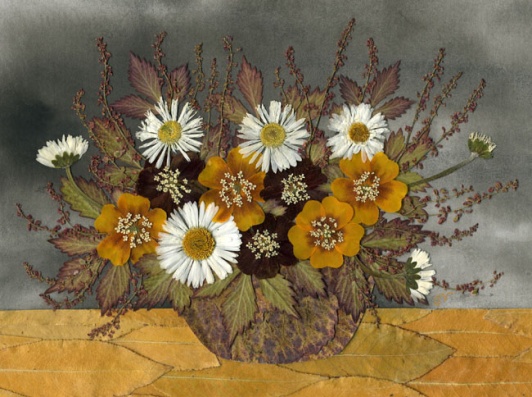 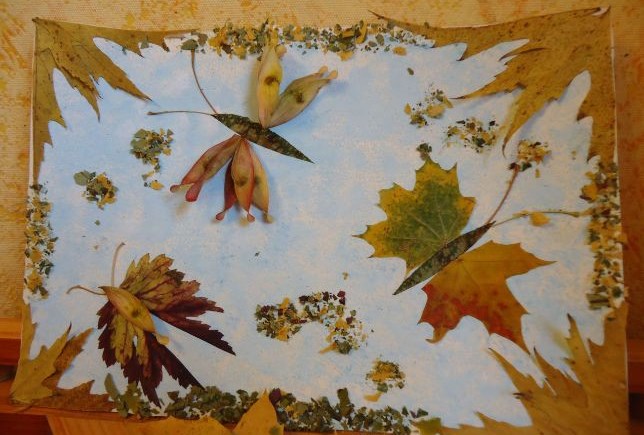 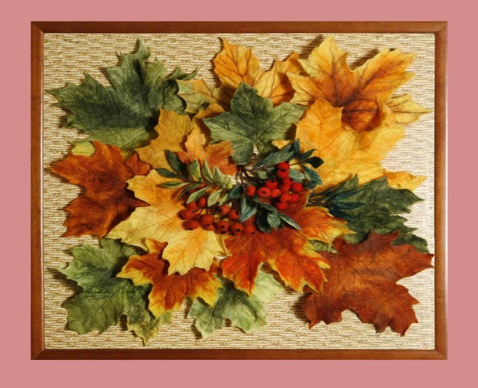 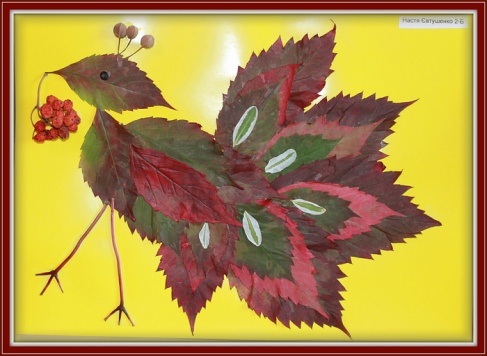 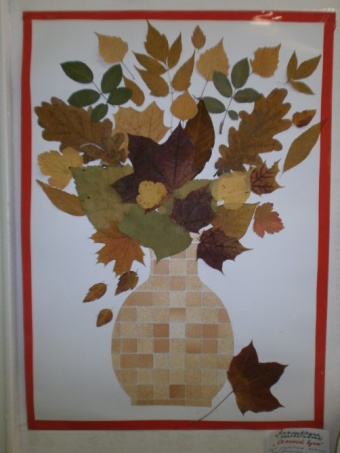 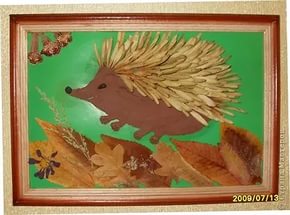 Сделать ёжика из природного материала.Засушить листья.Нарисовать картину из осенних листьев.Изготовить плоское изделие для украшения стен из природного материала.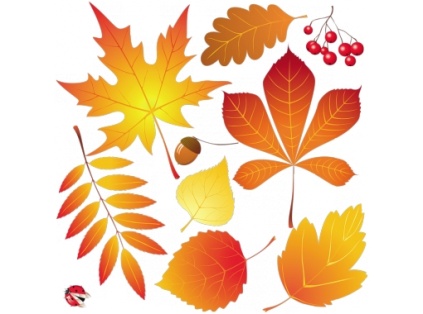 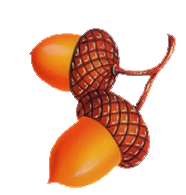 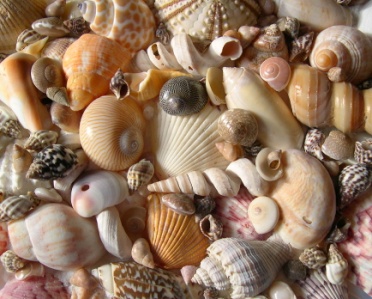 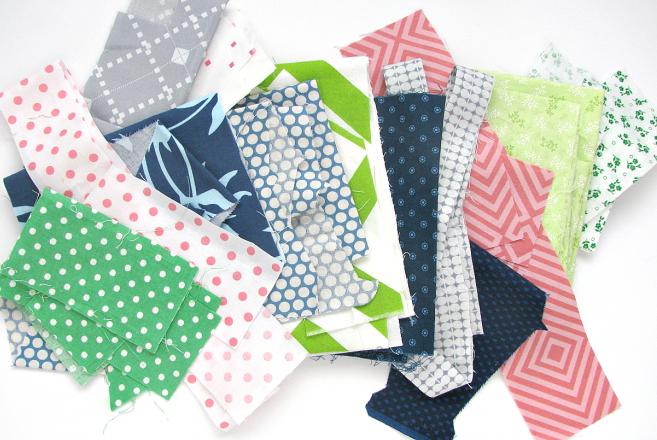 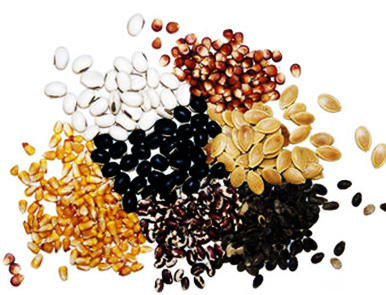 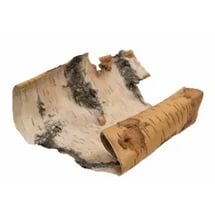 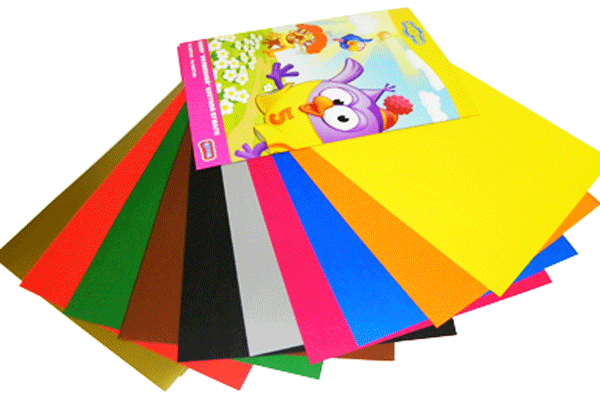 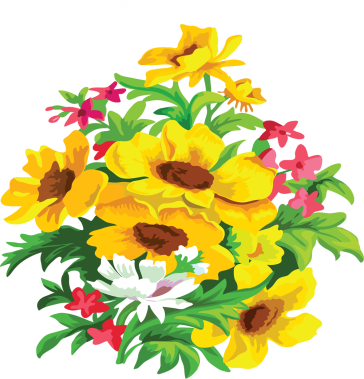 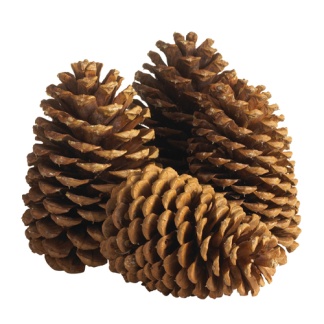 № п/пПоследовательность работМатериалы, инструменты, приспособленияРезультат1. Подбираем цветной картон для фона. Обрати внимание, что цвет картона не должен сливаться с сухими листьями.Цветной картон.2.Придумываем композицию или сюжет из листьев. Выкладываем без клея на картон.Цветной картон, листья, ножницы.3.Приклеиваем детали с помощью клея ПВА.Цветной картон, листья, ножницы, клей ПВА, салфетка для вытирания лишнего клея, влажная салфетка для вытирания рук.Недостаточный уровеньБазовый уровеньПовышенный уровень0-3 баллов4-6 баллов7 балловФ.И. обучающегосяВерно  выбрана задача практической работы.1 б. Правильно определены природные материалы.1 б.Готовое изделие.Готовое изделие.Самостоятельность выполнения1 б.Общий баллУровень  выполнения Ф.И. обучающегосяВерно  выбрана задача практической работы.1 б. Правильно определены природные материалы.1 б.творческое решениеот 1 до 2 б.аккуратность 1 б.Самостоятельность выполнения1 б.Общий баллУровень  выполнения 